    [ а р а р                                       ПОСТАНОВЛЕНИЕ        «22»  апрель 2014 й.                       № 12            «22»   апреля  2014 г.Об утверждении перечня должностей муниципальных служащих администрации сельского поселения Старокалмашевский сельсовет муниципального района Чекмагушевский район Республики Башкортостан и членов их семей, которые размещают сведения о доходах, об имуществе и обязательствах имущественного характера информационно телекоммуникационной сети «Интернет.
            В соответствии с частью 6 статьи 8 Федерального закона от 25 декабря . N 273-ФЗ "О противодействии коррупции" и руководствуясь постановлением администрации сельского поселения Старокалмашевский сельсовет муниципального района Чекмагушевский район Республики Башкортостан  от 3 августа 2012 года № 22 “Об утверждении порядка размещения сведений о доходах, об имуществе и обязательствах имущественного характера муниципальных служащих администрации сельского поселения Старокалмашевский сельсовет муниципального района Чекмагушевский район Республики Башкортостан и членов их семей в информационно-телекоммуникационной сети «Интернет» ПОСТАНОВЛЯЮ: Утвердить перечень должностей муниципальных служащих администрации сельского поселения  Старокалмашевский  сельсовет муниципального района Чекмагушевский район Республики Башкортостан и членов их семей, которые размещают сведения о доходах, об имуществе и обязательствах имущественного характера в информационно-телекоммуникационной сети «Интернет» (прилагается). Настоящее постановление вступает в силу с момента подписания, подлежит обнародованию на информационном стенде и  на официальном информационном сайте Администрации  сельского поселения Старокалмашевский сельсовет муниципального района Чекмагушевский район Республики Башкортостан.         Глава  сельского поселения 				          А.У.МакуловПриложение  
к постановлению администрации сельского поселения 
 Старокалмашевский сельсовет муниципального районаЧекмагушевский район Республики Башкортостан  
от “ 22 ” апреля . N 12
Перечень должностей 
муниципальных служащих администрации сельского поселения Старокалмашевский сельсовет муниципального района Чекмагушевский район Республики Башкортостан и членов их семей, которые размещают сведения о доходах, об имуществе и обязательствах имущественного характера в информационно-телекоммуникационной сети «Интернет»
- Глава сельского поселения 

- Управляющий делами администрации -специалист 2 категории БАШ[ОРТОСТАН  РЕСПУБЛИКА]ЫСА[МА{ОШ  РАЙОНЫ муниципаль районЫНЫ@  И*КЕ [АЛМАШ АУЫЛ СОВЕТЫ АУЫЛ  БИЛ^м^]Е  ХАКИМИ^ТЕ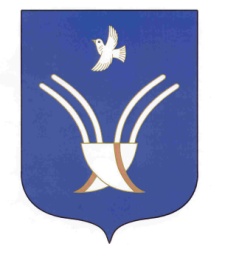 Администрация сельского поселениястарокалмашевский сельсоветмуниципального района Чекмагушевский район Республики Башкортостан